LECCIÓN 12: ¿ES EL DOMINGO EL DÍA DEL SEÑOR? 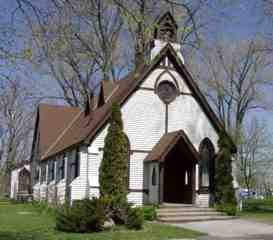 INTRODUCCIÓN

Cada domingo miles de personas asisten a la iglesia para honrar ese día como el “día especial de Dios”, sin embargo fue otro día el que Dios apartó. La Biblia registra claramente que Dios bendijo y santificó el sábado, el séptimo día, como el día especial. No el domingo, primer día de la semana.

Pocos son los que tienen conocimiento de que la Biblia nos habla del sábado como día de reposo y no del domingo, y se hacen la pregunta: ¿por qué el cristiano moderno no está en armonía con la Biblia? Y en esto a la gente se les ha dado muchas enseñanzas diferentes, aparentemente justificando el domingo como día de reposo. Pero las religiones modernas están en un conflicto marcado con los mandamientos de Dios y la doctrina de la Biblia.

Muchos cristianos de hoy tienen poco conocimiento de cómo fue que el día domingo, primer día de la semana, llegó a reemplazar el sábado, el séptimo día, como día de adoración para el cristiano. Una cosa sí está clara: que se ha hecho un cambio. ¡La evidencia de esto es que la mayoría de los cristianos guardan el domingo!. Pero lo más sorprendente es que Dios nunca hizo tal cambio. El ser humano ha tomado este asunto en sus manos y ha hecho el cambio por su propia autoridad, trayendo de esa manera tristeza y disgusto a Dios. Estudiemos este asunto.

¿TENÍA DIOS PLANES DE HACER UN CAMBIO?

1. ¿Qué nos asegura Dios que nunca será alterado? Salmos 89:34.
"No olvidaré mi pacto, ni mudaré lo que ha salido de mis labios".

2. ¿Qué pacto hizo Dios con el hombre que no puede ser alterado? Deuteronomio 4:13.
"Y él os anunció su pacto, el cual os mandó poner por obra; los diez mandamientos, y los escribió en dos tablas de piedra."

3. ¿Qué no quiere Jesús que pensemos? Mateo 5:17-19.
"No penséis que he venido para abrogar la ley o los profetas; no he venido para abrogar, sino para cumplir. Porque de cierto os digo que hasta que pasen el cielo y la tierra, ni una jota ni una tilde pasará de la ley, hasta que todo se haya cumplido. De manera que cualquiera que quebrante uno de estos mandamientos muy pequeños, y así enseñe a los hombres, muy pequeño será llamado en el reino de los cielos; mas cualquiera que los haga y los enseñe, éste será llamado grande en el reino de los cielos".

Ninguna otra cosa estuvo más lejos de Cristo que el pensamiento de cambiar, cancelar o alterar la grande ley de Dios. ¡Y esto es lo que los cristianos insisten que vino a hacer! Por el contrario, ésta fue la razón por la cual tuvo que venir a nuestro mundo y morir, porque su ley, que el hombre había traspasado, no podía ser cambiada, alterada, ni acomodada al criterio de los hombres. Porque la pena de muerte por la violación de la ley tenía que ser cumplida. Y si la culpa de la violación de la ley se hubiese podido pagar de otra manera, Cristo no hubiese tenido que perecer. Sólo Jesús pudo encontrar la solución para cumplir con la ley, y vivir para siempre.

¿HICIERON LOS PRIMEROS CRISTIANOS EL CAMBIO?

4. ¿Qué hicieron los seguidores de Cristo el sábado, inmediatamente después que Jesús murió? Lucas 23:56.
"Y vueltas, prepararon especias aromáticas y ungüentos; y descansaron el día de reposo, conforme al mandamiento".

Aparentemente no tuvieron ninguna instrucción de parte de Jesús, de ningún cambio que se debería de hacer, en cuanto a no guardar el sábado después de su muerte. Debemos tener en mente también que este relato de Lucas, no fue escrito en ese mismo día, sino décadas más tarde. Sería algo muy extraño que Lucas no hubiese hecho ninguna mención del cambio por los cristianos, de domingo a sábado, en ocasión de esta narración. Y es digno de notar que él guarda silencio sobre este asunto.

5. El apóstol Pablo antes de convertirse, perseguía a los cristianos, y ¿a qué lugares iba siempre para encontrarlos? Hechos 26:9-11.
"Yo ciertamente había creído mi deber hacer muchas cosas contra el nombre de Jesús de Nazaret; lo cual también hice en Jerusalén. Yo encerré en cárceles a muchos de los santos, habiendo recibido poderes de los principales sacerdotes; y cuando los mataron, yo di mi voto. Y muchas veces, castigándolos en todas las sinagogas, los forcé a blasfemar; y enfurecido sobremanera contra ellos, los perseguí hasta en las ciudades extranjeras".

Vemos que nunca hubo conflicto entre los judíos y los nuevos cristianos, en cuanto al día de adoración. Siempre adoraban juntos, en el mismo día, en las sinagogas. Los judíos que se habían convertido al cristianismo, no tenían un lugar separado de adoración. No había ningún día domingo de adoración separado para los cristianos. Pablo siempre sabía dónde encontrarlos.

¡Todo lo que tenía que hacer era observar algunas actitudes y expresiones en varias sinagogas, el sábado por la mañana, cuando se reunían los judíos!

6. ¿Qué práctica religiosa judía acordó el concilio superior de los apóstoles, que no era requerida por Dios para los cristianos? Hechos 15:1, 2; 6-21.
"15:1,2. Entonces algunos que venían de Judea enseñaban a los hermanos: Si no os circuncidáis conforme al rito de Moisés, no podéis ser salvos. Como Pablo y Bernabé tuviesen una discusión y contienda no pequeña con ellos, se dispuso que subiesen Pablo y Bernabé a Jerusalén, y algunos otros de ellos, a los apóstoles y a los ancianos, para tratar esta cuestión".

"6-21. Y se reunieron los apóstoles y los ancianos para conocer de este asunto. Y después de mucha discusión, Pedro se levantó y les dijo: Varones hermanos, vosotros sabéis cómo ya hace algún tiempo que Dios escogió que los gentiles oyesen por mi boca la palabra del evangelio y creyesen. Y Dios, que conoce los corazones, les dio testimonio, dándoles el Espíritu Santo lo mismo que a nosotros; y ninguna diferencia hizo entre nosotros y ellos, purificando por la fe sus corazones. Ahora, pues, ¿por qué tentáis a Dios, poniendo sobre la cerviz de los discípulos un yugo que ni nuestros padres ni nosotros hemos podido llevar? Antes creemos que por la gracia del Señor Jesús seremos salvos, de igual modo que ellos. Entonces toda la multitud calló, y oyeron a Bernabé y a Pablo, que contaban cuán grandes señales y maravillas había hecho Dios por medio de ellos entre los gentiles. Y cuando ellos callaron, Jacobo respondió diciendo: Varones hermanos, oídme. Simón ha contado cómo Dios visitó por primera vez a los gentiles, para tomar de ellos pueblo para su nombre. Y con esto concuerdan las palabras de los profetas, como está escrito: Después de esto volveré Y reedificaré el tabernáculo de David, que está caído; Y repararé sus ruinas, Y lo volveré a levantar, Para que el resto de los hombres busque al Señor, Y todos los gentiles, sobre los cuales es invocado mi nombre, dice el Señor, que hace conocer todo esto desde tiempos antiguos. Por lo cual yo juzgo que no se inquiete a los gentiles que se convierten a Dios, sino que se les escriba que se aparten de las contaminaciones de los ídolos, de fornicación, de ahogado y de sangre. Porque Moisés desde tiempos antiguos tiene en cada ciudad quien lo predique en las sinagogas, donde es leído cada día de reposo".

El punto de que no hubiese ningún conflicto entre las iglesias de los primeros cristianos y los judíos en cuanto a qué día deberían de reunirse, nos da una fuerte evidencia de que tal cambio no sucedió. Hay mucha controversia en cuanto a la circuncisión. Un cambio fue requerido por Dios en este asunto, y era natural que muchos preguntasen cuando no entendían la razón del cambio.

El asunto de un cambio para un día de reposo diferente, ni siquiera aparece en los puntos de la agenda discutida en el primer concilio cristiano, que tuvo lugar 18 años después de la muerte de Cristo.

7. La noche después de la resurrección, ¿por qué motivo se reunieron los discípulos? Juan 20:19.
"Cuando llegó la noche de aquel mismo día, el primero de la semana, estando las puertas cerradas en el lugar donde los discípulos estaban reunidos por miedo de los judíos, vino Jesús, y puesto en medio, les dijo: Paz a vosotros".

8. ¿Qué hicieron los discípulos, en una reunión particular, cuando se reunieron el primer día de la semana? Hechos 20:7, 9.
"El primer día de la semana, reunidos los discípulos para partir el pan, Pablo les enseñaba, habiendo de salir al día siguiente; y alargó el discurso hasta la medianoche. y un joven llamado Eutico, que estaba sentado en la ventana, rendido de un sueño profundo, por cuanto Pablo disertaba largamente, vencido del sueño cayó del tercer piso abajo, y fue levantado muerto."

Está muy claro que éste era el servicio de la comunión. Para los primeros cristianos, no tenía que asociarse con el día santo, que ellos debían guardar. Hechos 2:46 afirma que los primeros creyentes “partían el pan” en cualquier día de la semana. Hace bien que recordemos que el primer servicio de comunión fue dirigido por Cristo mismo, y fue un ejemplo para todos los tiempos en el futuro, y no se llevó a cabo en sábado ni en domingo, sino un ¡jueves por la noche! Pero el cristiano moderno asocia el servicio de comunión con el día santo que debe guardar. Los primeros cristianos ni siquiera tuvieron ese pensamiento.

9. ¿Dónde dice el apóstol Pablo que los cristianos deberían guardar la “colecta” que tenían para los pobres, cada primer día de la semana? 1 Corintios 16:1, 2.
"En cuanto a la ofrenda para los santos, haced vosotros también de la manera que ordené en las iglesias de Galacia".

El apóstol Pablo no está sugiriendo una colecta pública en el servicio de domingo, sino que cada persona guarde en su propia casa en ese día. Ver la misma cita bíblica en la Antigua Versión de Casiodoro de Reina donde dice: “Cada primer día de la semana cada uno de vosotros aparte en su casa, guardando lo que por la bondad de Dios pudiere...”

¿CUÁNDO OCURRIÓ EL CAMBIO?

En realidad, no encontramos ninguna evidencia, en las enseñanzas de Jesús, ni en la práctica de la iglesia del Nuevo Testamento, que nos indique alguna consideración para el domingo, o el día de la resurrección, como el nuevo día de adoración para los cristianos. Por tal razón, cualquier información que busquemos para encontrar el cambio que fue hecho, debemos buscarla en otro lugar y no en la Biblia. Y en el único lugar que podemos buscar es en el lapso de tiempo desde los escritos del Nuevo Testamento hasta nuestros días. Y no tenemos que buscar mucho para encontrar la respuesta. Los anales de la historia nos dicen claramente que el domingo llegó a ser el día popular de adoración, suplantando al sábado. Hay cuatro factores que sobresalen en el hecho de la sustitución del domingo por el sábado:

1. Esto tomó lugar gradualmente, durante el tiempo del II y el IV siglo d.C.
2. Empezó en las iglesias cristianas de Roma, esparciéndose gradualmente por todas las demás.
3. Los dirigentes de la iglesia tuvieron el apoyo del emperador romano Constantino, quien decretó el domingo como día de reposo, y era un crimen civil para todos aquellos que no estuviesen dispuestos a cambiar, para adorar en domingo.
4. Los dirigentes de la iglesia no hicieron este cambio por un motivo siniestro, o por rebeldía contra Dios, sino por no haber comprendido la naturaleza de la autoridad que Jesús les había dado.

10. ¿Qué prometió Jesús a sus discípulos? Mateo 18:18.
"De cierto os digo que todo lo que atéis en la tierra, será atado en el cielo; y todo lo que desatéis en la tierra, será desatado en el cielo".

Es razonable que Cristo prometiera la aprobación del cielo a las decisiones que se harían en armonía con los principios del cielo. Era natural que los dirigentes de la iglesia requirieran solamente lo que Dios requería y prohibieran aquello que Dios prohibía. ¡El no les estaba dando absolutamente ninguna licencia para cambiar sus preceptos. Dios no se sometería incondicionalmente al juicio de ellos!

11. ¿Qué limitación puso Jesús a sus discípulos, en lo que debían enseñar? Mateo 28:19, 20.
"Por tanto, id, y haced discípulos a todas las naciones, bautizándolos en el nombre del Padre, y del Hijo, y del Espíritu Santo; enseñándoles que guarden todas las cosas que os he mandado; y he aquí yo estoy con vosotros todos los días, hasta el fin del mundo. Amén".

12. En sus días, Jesús criticó severamente a los dirigentes de la iglesia por haber invalidado la Palabra de Dios poniendo en su lugar la tradición, ¿de quienes? Marcos 7:6-13.
"Respondiendo él, les dijo: Hipócritas, bien profetizó de vosotros Isaías, como está escrito: Este pueblo de labios me honra, Mas su corazón está lejos de mí. Pues en vano me honran, Enseñando como doctrinas mandamientos de hombres. Porque dejando el mandamiento de Dios, os aferráis a la tradición de los hombres: los lavamientos de los jarros y de los vasos de beber; y hacéis otras muchas cosas semejantes. Les decía también: Bien invalidáis el mandamiento de Dios para guardar vuestra tradición. Porque Moisés dijo: Honra a tu padre y a tu madre; y: El que maldiga al padre o a la madre, muera irremisiblemente. Pero vosotros decís: Basta que diga un hombre al padre o a la madre: Es Corbán (que quiere decir, mi ofrenda a Dios) todo aquello con que pudiera ayudarte, y no le dejáis hacer más por su padre o por su madre, invalidando la palabra de Dios con vuestra tradición que habéis transmitido. Y muchas cosas hacéis semejantes a estas".

Los dirigentes de la iglesia, en el Antiguo Testamento, desarrollaron muchas prácticas religiosas que no están expresadas en la Biblia. Estos son ritos religiosos extra bíblicos, “tradiciones” de los hombres. Jesús se enojó mucho por estas tradiciones, porque muchas veces la gente transgredía los mandamientos de Dios para obedecer esos reglamentos. ¿Objetaría Cristo lo que habían hecho los dirigentes de la iglesia del Antiguo Testamento para luego darles permiso a los dirigentes de la iglesia del Nuevo Testamento para hacer las mismas cosas? ¡Jesús nunca sería tan inconsistente!

13. ¿Qué dice el Apocalipsis que hará Dios a las personas que cambian alguna cosa de su Palabra? Apoc. 22:18, 19.
"Yo testifico a todo aquel que oye las palabras de la profecía de este libro: Si alguno añadiere a estas cosas, Dios traerá sobre él las plagas que están escritas en este libro. Y si alguno quitare de las palabras del libro de esta profecía, Dios quitará su parte del libro de la vida, y de la santa ciudad y de las cosas que están escritas en este libro".

Hoy hay un gran movimiento que se ha esparcido por todas partes, que sigue expresamente las enseñanzas y los mandatos de la Biblia. Hay millones que están guardando el día santo de Dios, el sábado.

Alabado sea el Señor por la luz de la verdad que nos ilumina, enseñando a la gente una vez más a “guardar los mandamientos de Dios,” y seguir a Jesús, que nos ha dado un ejemplo tan claro de cómo guardar el sábado.

APENDICE

1. La ley dada por Constantino el 7 de marzo del año 321 d.C., relativa al día de descanso, era como sigue: “Descansen todos los jueces, la plebe de las ciudades, y los oficios de todas las artes el venerable día del sol. Pero trabajen libre y lícitamente en las faenas agrícolas los establecidos en los campos, pues acontece con frecuencia, que en ningún otro día se echa el grano a los surcos y se plantan vides en los hoyos más convenientemente, a fin de que con ocasión del momento no se pierda el beneficio concedido por la celestial providencia”. Código de Justiniano, Lib. 3, tít 12, Párr. 2

2. Concilio de Laodicea 364 D. C.: “Los cristianos no deben judaizar y estar ociosos el día del sábado (el día de reposo original), sino que deben trabajar en ese día. Deben honrar en una forma especial el día del Señor. Como cristianos, hasta donde esté a su alcance, no deben trabajar en ese día. Con todo, si se les encuentra judaizando, se les separará de Cristo”. Rev. Charles Hefele, History of the Councils of the Church, tomo II, p. 316.

3. El Arzobispo católico Eusebio, escribiendo en el año 330 D.C. declaró: “Todas las cosas que eran permisibles para hacerse en el día del sábado las hemos transferido para el Día del Señor”.

4. Pregunta ¿Cuál día es el día de reposo?
Respuesta: El sábado es el día de reposo?
Pregunta ¿Por qué observamos el domingo en lugar del sábado?
Respuesta “Observamos el domingo en lugar del sábado porque la Iglesia Católica transfirió la solemnidad del sábado al domingo”. Peter Geiermann, The Convert’s Catechism of Catholic Doctrine (1957 ed) p. 50.

5. “La iglesia católica por más de mil años antes que existieran los protestantes, por virtud de su comisión divina, cambió el día del sábado por el domingo... el reposo cristiano es hasta este día reconocido como hijo de la iglesia católica y como esposo del Espíritu Santo, sin una palabra de protesta del mundo protestante”. Editorial, The Catholic Mirror (Baltimore), 23 de septiembre de 1893.

6. “La iglesia cambió la observancia del sábado al domingo haciendo uso de la autoridad divina e infalible que le fuera concedida por su fundador, Jesucristo. El protestante, al indicar que la Biblia es su única guía de fe, no tiene ninguna autorización para la observancia del domingo. En este asunto los Adventistas del Séptimo Día son los únicos protestantes consistentes”. The Question Box The Catholic Universe Bulletin, 14 de agosto de 1942. p. 4

7. “Usted puede leer la Biblia desde el Génesis hasta el Apocalipsis y no encontrará un sólo renglón que autorice la santificación del domingo. Las Escrituras ponen en vigor la observancia religiosa del sábado”. Cardinal Gibbons, The Faith of Our Fathers, (92nd. ed., rev.), p. 89.